Samantha Pioli1st year, Natural Resource and Ecology MajorLouisiana State UniversityBackground 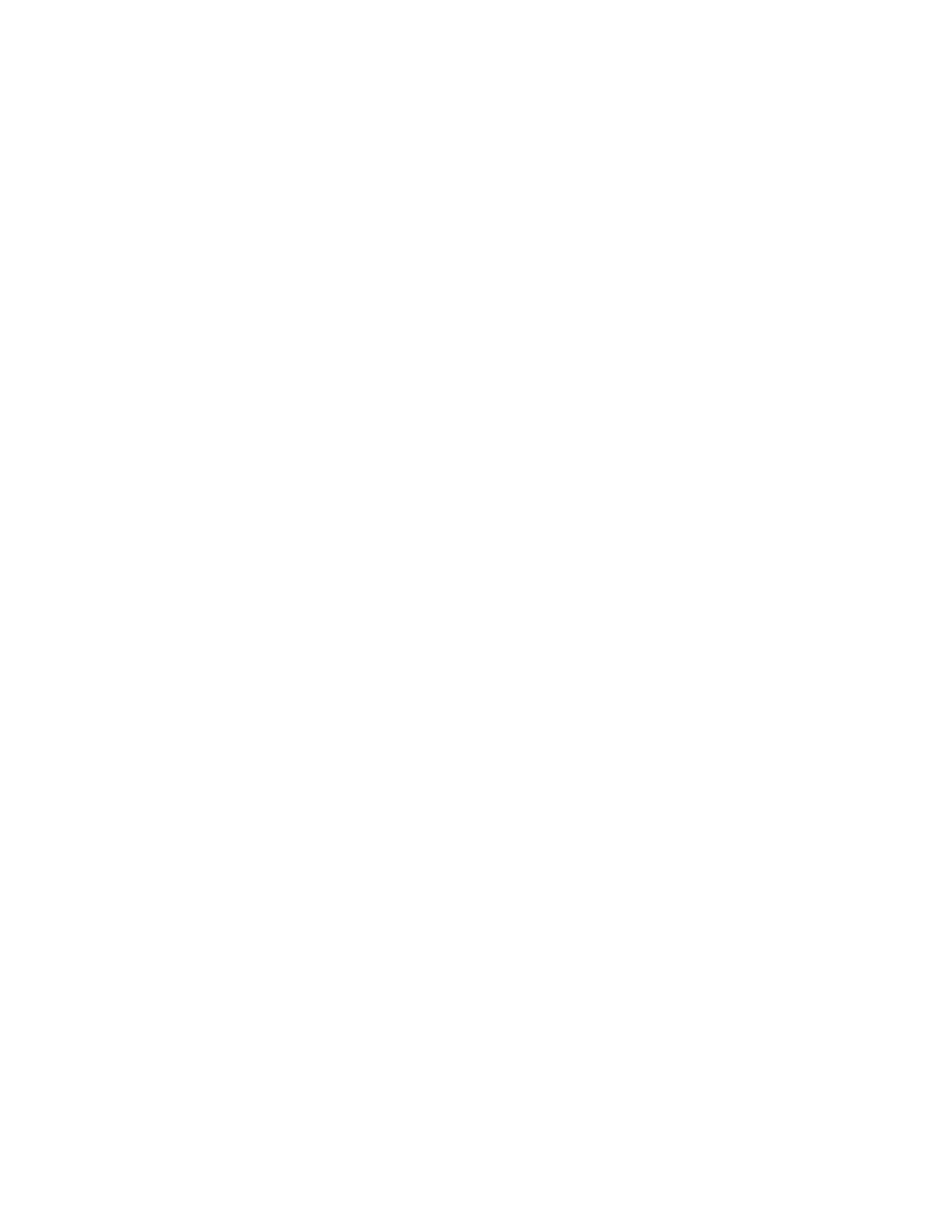 In 1944, a pro-American dictator, Jorge Ubico, was overthrown by a civilian-driven revolt. Under his rule, the United Fruit Company, a corporation owned by the United States, became the most influential business in the country. The presence of the company created a toxic environment where the government relied on the support of foreign institutions to provide job security for their citizens. This created a cycle where free enterprise, social business and environmental consciousness were stunted at the expense of one dominating business. After the civil revolt, new President Juan Arevalo endorsed programs supporting the development of education, economics, and labor. His successor, President Jacobo Arbenz, expanded upon his issues of reform throughout the 1950s. But, unfortunately, his crusade for reform turned futile when the United States, under the advisory of President Dwight Eisenhower, approved of a covert operation by the Central Intelligence Agency (CIA) named "PBFortune". This operation supplied weapons and funding to groups opposing the Arbenz Administration. The United States backed coup, under the leadership of Guatemalan exile Colonel Carlos Castillo Armas, overthrew President Jacobo Arbenz and his democratic administration. As newly elected president, Carlos Castillo Armas repealed the reform acts of the past decade reversing the progress of development in the country. The coup rang the death knell for the country's three decade long civil war. After enduring 36 long years of guerrilla warfare, the country signed a peace treaty ending the ensuing brutality. Although the civil war was over, little progressions have been made in the country concerning development, education, health, and human rights. The citizens of Guatemala constantly face high levels of poverty contributing to skyrocketing crime rates, gang violence and drug smuggling. With racism and inequality dominating their everyday lives, the welfare of the citizens and the country are in daily jeopardy. (http://www.pbs.org/frontlineworld/stories/guatemala704/history/timeline.html) Reflection "Talent is universal; opportunity is not." - Nicholas Kristof The natural landscape of Guatemala is truly breathtaking. From the crystal clear, aqua blue water in Panajachel to the high, evergreen mountains and volcanoes in Antigua, Guatemala is a place that everyone must visit in their lifetime. Words cannot capture the true natural beauty that can be discovered within the diverse mountainous landscape of the country. That being said...it is no wonder why tourism plays such a large role in the economy of Guatemala. People want to travel there. In many ways, tourism can contribute positively to the local economy. First of all, it can empower individuals to seek loans to start their desired business. In many cases, these businesses allow the individual to practice and embrace aspects of their culture to a certain extent, like incorporating traditional weaving into their artisan goods. But, in many cases, the money-hungry banks and loan sharks stop their positive contributions at that point. Underneath the sugar-coated facade of tourism, lies the true state of the local economy. Although they do approve loans to entrepreneurs for their business endeavors, they do not teach those individuals the basics of handling money. The vast majority of the individuals have never come into contact with such large sums of money making the organization of personal money and business money extremely difficult. As a result, many of those entrepreneurs default on their loans due to the lack of knowledge of financial literacy. And, the fortunate ones who do not default on their loans are trampled with crippling interest rates that could financially ruin their business and leave their family at risk of food insecurity and homelessness. Throughout our week long journey, we met several microfinance institutions who are determined to change the perpetuating cycle of poverty in their community by promoting microcredit programs alongside financial literacy and health care conferences to aid in the overall success of their entrepreneurs and their families. Many of these institutions are interested in providing microcredit loans to women, especially indigenous women. When women are empowered; they focus their business profits into their children and the quality of life for their family. By focusing on the health and educational needs of their children, women are ultimately investing in the next generation, the ones who will finally be able to break through the vicious cycle of poverty. Namaste​ Amaste, the first microfinance institution we visited, is striving to breakthrough the vicious cycle of poverty by empowering women. It is run and operated by a group of local Guatemalans who aim to provide microcredit loans to the women in the local community of Antigua. Twenty-six percent of the women who receive a loan are not able to read or write; 74% of the women who receive a loan only have a 4th grade education. Namaste, understanding the dire need for financial literacy, created a multi-step program so that their clients could distinguish the difference between personal money and business money. With completion of this multi-step program, clients are able to request a loan. Once the loan has been approved, the clients are assigned a business advisor and a specialist to guide and advise them in their business endeavors. Once a year in the spring, Namaste holds a conference with various workshops covering various topics ranging from environmental consciousness to domestic abuse. Since this conference covers such a wide array of important workshops that are applicable to both the house and business, it is required that clients do not bring any members of their family. For many of the clients, this is the first time that they have ever been away from their children. Adigua​digua, the second microfinance institution we visited, is run and operated by agroup of indigenous people who aim to provide microcredit loans to indigenous families in the local community of Solola. They aim to serve the most vulnerable of the populations with over 90% of clients in rural areas and 60% of loans being distributed to women. Adigua has to have been one of the most organized institutions I have ever visited in terms of both cleanliness and management. Adigua exceeds standards exceptionally well in the category of communication. Not only do they have receptionists who speak the various languages of the region, but each client has a field agent who keeps in constant contact with them. The field agent takes routine trips to meet the client and their family. By witnessing their lives and seeing their needs, the field agent can access the correct services that would best suit the client. Adigua offers three types of services: 1) loan, 2) consultant, and 3) technical. Adigua believes that the most important investment is the human investment; as a result, they work exceptionally hard to set clear expectations and establish knowledge through financial literacy and workshops. The workshops cover topics from specialty weaving classes to budgeting to HIV/AIDS. Fairs are set-up for the clients in the specialty classes so that they can display their goods. In addition, their clients can come together to approach and negotiate local and international problems facing the local economy and local businesses. The county of Solola has one of the most prosperous local economies in the country of Guatemala. Compared to the other small cities we traveled through, Solola had a higher standard of sanitation which reflects on the health and development on the county. Mayan Traditions: ​the third microfinance institution we visited, is run and operated by outside groups who aim to provide job opportunities to the indigenous women in the local community of Panajachel. Although not a microfinance institution, Mayan Traditions are changing the vicious cycle of poverty. The indigenous women who work at Mayan Traditions are utilizing their talents of weaving, a talent passed down through generations, to generate unique artisan clothes for retail stores across the world. By doing this, they are adding value to their natural talents by ensuring that their workers are compensated at a fair wage. Simultaneously, the workers are also allowed to embrace their culture by practicing a traditional art form. Since the majority of their work can be completed at home, the workers are able to care for their children and families while passing the art form of weaving down to the next generation. Coffee Plantation: ​ Here we learned about the historical value of coffee and the various methods of production used to cultivate the bean. One of the most shocking facts that we learned was that in 40 years, the entirety of its lifetime, a singular coffee tree will only produce 1 pound of coffee which is equivalent to 32 cups. Due to its short life span, there element of deforestation is present. But, the coffee plantation has faithfully fulfilled their promise to never resort to the slash-and-burn tactic, one of the most harmful practices to the environment. Instead, they cut down the coffee trees and utilize the products into other means. One of the most interesting topics we covered at the coffee plantation was the idea of fair trade. Most indigenous people are subsistence farmers. Living in the highlands of the country, their most abundant season is during the rainy months; their least fruitful season is during the dry months. Since they need to generate an income so that they can sustain their families during the dry months, most indigenous people migrate to find other means of work. During this time, the indigenous people are welcomed by non-fair-trade organizations who provide transportation and housing for the workers and their families. The difference between a non-fair-trade organization and a fair-trade organization is that the latter offers the worker living wages for their work ($8) while observing environmental standards, while the non fair-trade organizations offer the worker less than the minimum wage ($5) while disregarding environmental standards and ethical codes. But, there is a debate about fair-trade products. Since 65% of the farmland belongs to 2% of landowners, there is the question of democracy. And, with 16% of the profits returning to the producing country while 84% remains with the receiving country, there is the question of effectiveness. If fair trade was effective, wouldn't communities be prospering from one of their main imports and wouldn't education and health reform be on the rise? These questions still remain unanswered by leading fair trade participants like Starbucks. Macadamia Farm​: As with the coffee plantation, standards for living wages and environmental consciousness are substantially high. But, unlike the coffee plantation, the macadamia farm grew out of a local necessity for nutrition. Noticing a lack of a sustaining breakfast for the majority of the population, the owners decided to take action by growing the protein-filled nut from Australia, the macadamia. By creating their nutty breakfast products, they provide a sustaining meal to the local school children so that they could become active learners and participants. Permaculture Institution​: Our guide, Neil, told us a saying that truly resonated with me: "If you came here to fix our problems, we don't want your help. If you came here to hear our story and understand our problems, let's create a solution together". And, that is exactly what the institution is doing. Hidden in the evergreen hills of Panajachel, the permaculture institution is embracing the traditions of the land by honoring old Mayan customs. Coupling the ideas of history, culture, and human geography, the permaculture institution, consisting of a blend of volunteers and indigenous people, is taking everyday problems and turning them into solutions. One of the most interesting examples of this concept that I witnessed was the use of tires. Every year the world burns through billions of tires; as a result, an excess of tires began to accumulate due to the lack of products utilizing recycled rubber. So, Guatemala found a use for those tires. They use them as stairs on high inclines, as makeshift retaining walls to prevent mudslides, as pots for gardening, and various other everyday commodities. But, it wasn't only the permaculture institution who thought of this resourceful tire idea! As we were driving through the small towns, I noticed the various tires piled in alleyways and the multiple uses each town had for its own tire supply. On our last day, as I was walking through the open air market in Panajachel, I saw the quote by Nicholas Kristof, "Talent is universal; opportunity is not." It wasn't plastered on a telephone pole or as graffiti on a wall. It was written in the faces of the artisans and displayed in their hand-made goods. Since I have been home, I have begun to think about the people that I met in Guatemala. I sometimes wonder what they are up to. I wonder if the woman at the market aremaking another set of sandals to sell so that her children can buy school supplies. I wonder if the puppy I found is safe and sound inside his new home and not wandering the streets. I wonder if the young boy who tried to sell us goods went to school or did he skip it so he could make a few more dollars for his family. Sometimes I think I live in a completely different world. When you are surrounded with the everyday luxuries of drinkable tap water and indoor plumbing, it is hard to imagine life otherwise. Like Muhammad Yunus said, "Poor people are bonsai people". The bonsai tree will only be able to grow in the space you provide it. If you plant a bonsai tree in a pot, it cannot grow outside those limits. If you plant a bonsai tree in a forest, it can grow its full potential. The difference between them and us is that they were planted in a pot while we were planted in a forest. Just like the cycle of poverty, the bonsai tree in the pot cannot break through its confines to grow to its full potential until it is given the proper resources. 